PATOFIZJOLOGIA – ĆWICZENIE 6IMIĘ I NAZWISKO: GRUPA:DATA:I. PATOFIJZOLOGIA UKŁADU KRĄŻENIA CZ. 1 – PODSTAWY TEORETYCZNE.1. Śródbłonek naczyniowy (endothelium) – uzupełnij tabelę.2. Uzupełnij tabelę dotyczącą układu autonomicznego.3. Układ współczulny – uzupełnij tabelę.4. Efekty działania adrenaliny i noradrenaliny w organizmie – uzupełnij tabelę.5. Odruch z baroreceptorów tętniczych – uzupełnij tabelę.6. Układ renina-angiotensyna-aldosteron – uzupełnij tabelę.7. Rola nerek w wydalaniu sodu – uzupełnij tabelę.8. Uzupełnij schemat dotyczący czynników regulujących ciśnienie tętnicze.II. PATOFIJZOLOGIA UKŁADU KRĄŻENIA CZ. 1 – MIAŻDŻYCA, NADCIŚNIENIE TĘTNICZE.1. Omów w punktach główne etapy powstawania blaszek miażdżycowych i przemian jakim podlegają. 2. Omów budowę blaszki miażdżycowej za pomocą schematycznego rysunku i wskaż cechy blaszki miażdżycowej stabilnej i niestabilnej.3. Wymień powikłania miażdżycy wynikające z/ze:4. Uzupełnij tabelę dotyczącą kryteriów nadciśnienia tętniczego :5. Omów jaką rolę w patogenezie nadciśnienia tętniczego pierwotnego odgrywają poniższe czynniki. Należy mieć na uwadze, że często te czynniki są ze sobą powiązane.  6. Przedstaw na schemacie przyczyny nadciśnienia wtórnego.7. Omów patogenezę poniższych postaci nadciśnienia wtórnego.8. Omów patogenezę powikłań nadciśnienia tętniczego.9. Wyjaśnij jak podane choroby/zaburzenia wpływają na powstawanie innych (w przepadku wcześniejszego opisania niektórych zależności można wskazać tylko odnośniki do odpowiednich zadań/punktów). Następnie narysuj schemat obrazujący te wszystkie powiązania. 1. Wymień substancje produkowane przez śródbłonek naczyniowy.1. Wymień substancje produkowane przez śródbłonek naczyniowy.a) o działaniu rozszerzającym naczynia (wazodylatacyjnym)a) o działaniu rozszerzającym naczynia (wazodylatacyjnym)b) o działaniu kurczącym naczynia (wazokonstrykcyjnym)b) o działaniu kurczącym naczynia (wazokonstrykcyjnym)c) o działaniu sprzyjającym tworzeniu zakrzepówc) o działaniu sprzyjającym tworzeniu zakrzepówd) o działaniu zapobiegającym tworzeniu zakrzepówd) o działaniu zapobiegającym tworzeniu zakrzepówf) mediatory zapalnef) mediatory zapalnee) czynniki wzrostu e) czynniki wzrostu f) innef) inne2. Omów właściwości prawidłowego i uszkodzonego śródbłonka.2. Omów właściwości prawidłowego i uszkodzonego śródbłonka.Śródbłonek prawidłowyŚródbłonek uszkodzony3. Wymień czynniki uszkadzające śródbłonek naczyniowy.3. Wymień czynniki uszkadzające śródbłonek naczyniowy.Mediator uwalniany z włókna przedzwojowegoReceptor na włóknie zazwojowymMediator uwalniany z włókna zazwojowego Receptor/y w narządachWpływ na serce i naczynia 
Układ przywspółczulnyUkład przywspółczulnyUkład przywspółczulnyUkład przywspółczulnyUkład przywspółczulnyUkład współczulnyUkład współczulnyUkład współczulnyUkład współczulnyUkład współczulny1. Omów wpływ wzrostu aktywności współczulnej na:a) serceb) naczynia krwionośnec) nerkib) rdzeń nadnerczy1. Jakie będą efekty adrenaliny i noradrenaliny podanej we wlewie dożylnym na: ciśnienie skurczowe, ciśnienie rozkurczowe, opór obwodowy, częstość akcji serca i pojemność minutową (należy wyjaśnić z czego wynika każdy z mechanizmów)? 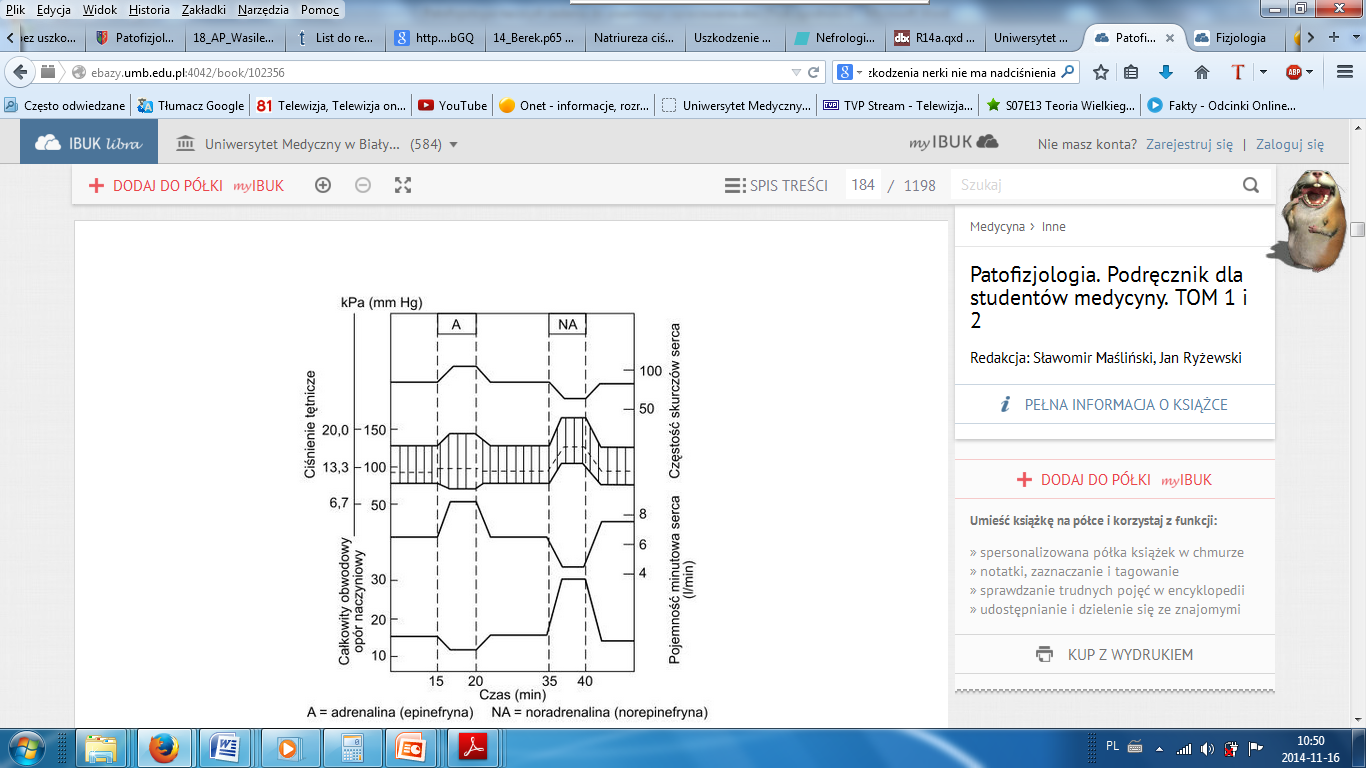 Źródło: Maśliński S., Ryżewski J.: Patofizjologia tom 1 – str.167; PZWL, Warszawa 2007.1. Jakie będą efekty adrenaliny i noradrenaliny podanej we wlewie dożylnym na: ciśnienie skurczowe, ciśnienie rozkurczowe, opór obwodowy, częstość akcji serca i pojemność minutową (należy wyjaśnić z czego wynika każdy z mechanizmów)? Źródło: Maśliński S., Ryżewski J.: Patofizjologia tom 1 – str.167; PZWL, Warszawa 2007.AdrenalinaNoradrenalina1. Narysuj ogólny schemat odruchu z baroreceptorów tętniczych:2. Do jakich zmian w odruchu z baroreceptorów może dochodzić u osób z nadciśnieniem tętniczym?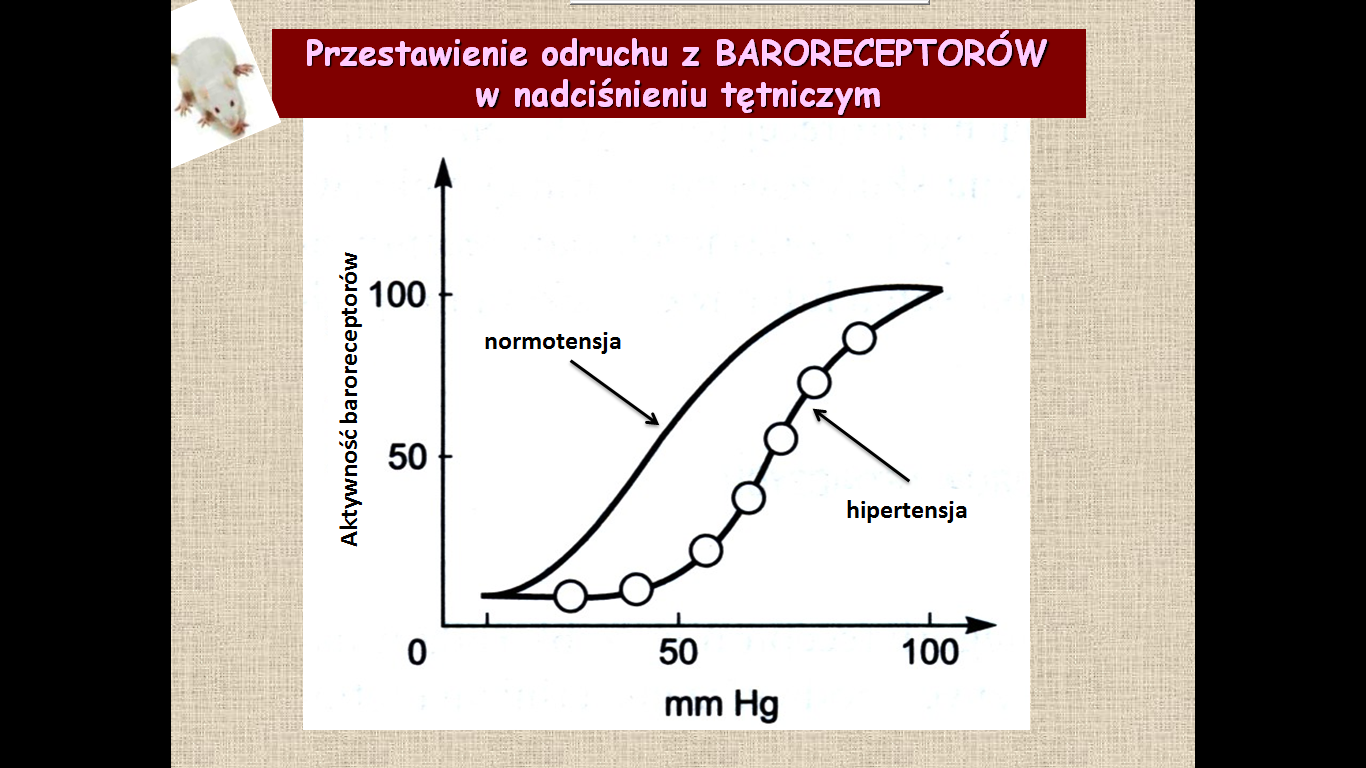  1. Podpisz główne elementy aparatu przykłębuszkowego.Komórki ziarniste uwalniające reninę / Tętniczka doprowadzająca (aferentna) / Tętniczka odprowadzająca (eferentna) / Komórki mezangialne / Komórki plamki gęstej (macula densa) / Kanalik dalszy (dystalny) / Włókno współczulne / Kłębuszek nerkowyŹródło: http://quizlet.com/4441936/unit-4-hormones-flash-cards/3. Narysuj schemat układu renina-angiotensyna-aldosteron (w nawiasach podaj, gdzie powstają jego poszczególne składowe).2. Wymień sekwencję zdarzeń w przypadku:↓ ciśnienia tętniczego →↓ stężenia sodu →1. Omów rolę nerek w regulowaniu gospodarki sodowej w organizmie. W jaki sposób nerki regulują wysokość ciśnienia tętniczego? Co oznacza pojęcie natriureza ciśnieniowa?1. Budowa blaszki miażdżycowej – wykonaj schematyczny rysunek i podpisz w nim główne elementy blaszki 
(+ wymień rodzaje blaszek ze względu na rozmieszczenie blaszki w ścianie naczynia):1. Budowa blaszki miażdżycowej – wykonaj schematyczny rysunek i podpisz w nim główne elementy blaszki 
(+ wymień rodzaje blaszek ze względu na rozmieszczenie blaszki w ścianie naczynia):2. Porównanie blaszki miażdżycowej stabilnej i niestabilnej:2. Porównanie blaszki miażdżycowej stabilnej i niestabilnej:Blaszka stabilnaBlaszka niestabilna1. Zwężenia naczynia przez blaszkę miażdżycową:2. Owrzodzenia lub pęknięcia blaszki miażdżycowej:3. Krwotoku do blaszki miażdżycowej:4. Przemieszczanie się z prądem krwi fragmentów blaszki miażdżycowej lub zakrzepu: 5. Osłabienia ściany naczynia:1. Klasyfikacja nadciśnienia tętniczego według PTNT 2019 – uzupełnij tabelę1. Klasyfikacja nadciśnienia tętniczego według PTNT 2019 – uzupełnij tabelę1. Klasyfikacja nadciśnienia tętniczego według PTNT 2019 – uzupełnij tabelę1. Klasyfikacja nadciśnienia tętniczego według PTNT 2019 – uzupełnij tabelęKategoriaWartość ciśnienia skurczowego w mmHgWartość ciśnienia rozkurczowego w mmHgCiśnienie optymalneiCiśnienie prawidłowei/lubCiśnienie wysokie prawidłowei/lubNadciśnienie 1 stopnia 
i/lubNadciśnienie 2 stopnia
i/lubNadciśnienie 3 stopnia
i/lubIzolowane nadciśnienie skurczowe
i2. Zaklasyfikuj podane wartości do odpowiedniej kategorii:2. Zaklasyfikuj podane wartości do odpowiedniej kategorii:2. Zaklasyfikuj podane wartości do odpowiedniej kategorii:2. Zaklasyfikuj podane wartości do odpowiedniej kategorii:WartośćKategoriaKategoriaKategoria145/95161/88146/85121/791. Rola nerek (zwróć uwagę m.in. na  teorie heterogenności nefronów i oligonefropatii).2. Rola spożycia soli.3. Rola wzrostu aktywności układu współczulnego.4. Rola wzrostu aktywności układu RAA.5. Rola ściany naczyń krwionośnych w tym śródbłonka naczyniowego.6. Rola otyłości.7. Rola insulinooporności i cukrzycy typu 2.8. Rola czynników genetycznych.9. Rola czynników środowiskowych (wymień je).                - przyczyny przednerkowe
                                - przyczyny nerkowe (wewnątrznerkowe)                - przyczyny pozanerkowe       1. Wymień czynniki, które mogą prowadzić do nadciśnienia w powyższych endokrynopatiach.a)  zespół Cushingab) hiperaldosteronizm pierwotny (zespół Conna)c) guz chromochłonny rdzenia nadnerczy (Pheochromocytoma)2. Omów patogenezę nadciśnienia naczyniowo-nerkowego:- podaj główne przyczyny nadciśnienia naczyniowo-nerkowego- omów w jaki sposób podane przyczyny aktywują jeden z układów enzymatyczno-hormonalnych i wyjaśnij co powoduje wzrost ciśnienia tętniczego3. Omów patogenezę nadciśnienia tętniczego w przebiegu obturacyjnego bezdechu sennego (OBS).1. Ze strony naczyń krwionośnych:1. Ze strony serca:2. Ze strony nerek:3. Ze strony mózgu:4. Ze strony oczu:1. Rola otyłości w rozwoju insulinooporności i cukrzycy typu 2:2. Rola otyłości w rozwoju miażdżycy:3. Rola otyłości w rozwoju nadciśnienia tętniczego:4. Rola cukrzycy w rozwoju miażdżycy:5. Rola insulinooporności i cukrzycy typu 2 rozwoju nadciśnienia tętniczego:6. Rola miażdżycy w rozwoju nadciśnienia tętniczego:7. Rola nadciśnienia tętniczego w rozwoju miażdżycy.8. Rola dyslipidemii w rozwoju miażdżycy.9. Rola otyłości w rozwoju dyslipidemii.10. Rola palenia tytoniu w rozwoju nadciśnienia tętniczego.11. Rola palenia tytoniu w rozwoju miażdżycy.Schemat obrazujący opisane powiązania pomiędzy otyłością, miażdżycą, nadciśnieniem tętniczym, 
dyslipidemią, insulinoopornością i cukrzycą typu 2